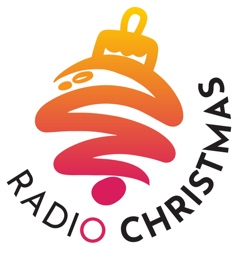 PARTICIPANT CONSENT FORM(Adult On Behalf of a Child)This form gives RADIO CHRISTMAS the right to use the whole or part of your child’s contributions in its broadcasts during December 2023 and including any online content during and after December 2023 for information and promotion purposes.I hereby warrant, accept and agree for myself and on behalf of my child that:I acknowledge that RADIO CHRISTMAS has fully explained my child’s participation in the broadcast and that I fully understand the purpose of the radio broadcast.I understand that no fee will be payable for my child’s contribution.I assign to RADIO CHRISTMAS the copyright and all other rights in my child and my own contribution to the broadcast for the use in all media now known or which may be developed in future and I confirm that my contributions will not infringe the copyright or similar rights of any third part.I agree that RADIO CHRISTMAS may edit, adapt, translate or remove my child’s and/or mycontribution and I hereby waive irrevocably any and all ‘moral rights’ in respect of my child’s and/or my contribution which they may have now or in the future. In the event that I have to withdraw my child from participation in the broadcast, it will be at the sole editorial discretion of RADIO CHRISTMAS as to whether to use any material already gathered including my child.My child will observe all procedures and rules and obey all instructions in force or given by an authorised official in connection with the management of RADIO CHRISTMAS and/or the location(s) and fire safety and security arrangements in those locations and surrounding areas.I understand that my child’s contribution to the broadcast is unique and I agree to make my child available on all date(s) outlined in the RADIO CHRISTMAS schedule as published on the RADIO CHRISTMAS website.RADIO CHRISTMAS shall not be liable to me or my legal representative for any loss or damage orinjury to my child or my child’s personal property caused or suffered during or in connection with the making of the radio broadcast unless caused by the negligence of RADIO CHRISTMAS and recoverable on that ground.My child’s contribution shall not contain anything which is offensive, defamatory, an infringement of copyright or which is calculated to bring RADIO CHRISTMAS into disrepute.RADIO CHRISTMAS has no obligation to use my child’s contribution and where it believes appropriate it may decide not to include my child at any time. I understand that the signing of this agreement does not guarantee my child’s participation in the radio broadcast.2I understand that RADIO CHRISTMAS complies with all provisions of the Data Protection Act 1998 and that all information held in respect of myself and/or my child will only be used in connection with my child’s participation in the broadcast.I have fully disclosed any information that may bring RADIO CHRISTMAS and its broadcasts or website into disrepute.I understand that RADIO CHRISTMAS operates within a Child Protection Policy of Street Kids Direct and that it takes the issue of child safety very seriously and will at all times comply with this Policy. I may request a copy of Street Kids Direct’s Child Protection Policy at any time. In pursuance of the above RADIO CHRISTMAS undertakes that:RADIO CHRISTMAS managers and volunteers will not be placed in a caring or supervisory position, without your express agreement which has been made in advance of the visit.RADIO CHRISTMAS volunteers will not ask for the personal details or contact details of any young person or offer their own details unless in agreement with you.I undertake that I will not leave any RADIO CHRISTMAS managers or volunteers unaccompanied in the presence of a child or children without RADIO CHRISTMAS’ express agreement which has been made in advance of the visit;I will inform my child that they must not ask any RADIO CHRISTMAS managers or volunteers for their personal contact details or give their own contact details to anyone at the radio studios unless accompanied by myself, a school teacher or carer.Name of Child: ………………………………………………………………………………………………………………………………………..   Address:……………………………...………………………………………………………………………………………………...................................………………………………………………………………………………………………………………….………………....………..………………….Relationship to the Child:   …………………………………….   Telephone / Mobile:   ………………….………………..………...If you are not present with the child during broadcast please nominate the person acting as loco parentis for your child:Name of Person acting as Loco Parentis:   …………………………………………………...……………………………………….…….Please state the Relationship to the Child:   ………………………………………………………………………………………………..I agree to the terms and conditions for the recording:Print Name:   ………………………………………………………………………….…….	Date:   ……………………………….……………Signature (Parent / Guardian):   …………………………………………………….…………………………………………………………….